Восприятие информации детьми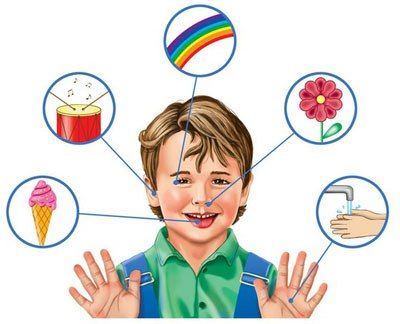 
 Аудиал. Такой ребенок лучше всего воспринимает информацию на слух, для него важны интонации, тембр голоса, то есть не то, что говорят, а то, как говорят. Еще до того, как их сверстники начинают говорить, они уже имеют большой словарный запас. Любят слушать, когда им читают, как правило, знают много стихов, рано проявляют интерес к самостоятельному чтению, задают много вопросов, любят сочинять разные истории и небылицы, охотно слушают аудиозаписи.
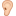 Визуал. Визуальное восприятие — зрительное. Эти дети ориентируются прежде всего на образы, картинки. С раннего детства любят разглядывать предметы, наблюдать за людьми. Они, скорее, будут разглядывать иллюстрации в книжках, чем слушать то, что читает взрослый. Охотно играют в настольные игры, любят пазлы, рисовать и лепить. Дети-визуалы обычно замечают любые изменения во внешности человека, в окружающем пространстве, хорошо запоминают лица.
Кинестетики. Дети, которые все воспринимают через ощущения, чувства и движение, рано начинают ползать и ходить, все стремятся исследовать на ощупь. Предпочитают активные игры, где можно бегать и прыгать. Плохо концентрируются и могут быть невнимательными. Часто что-то теребят в руках, стремятся дотронуться до собеседника, любят обниматься и целоваться. Бывают капризны в отношении одежды: колючая, колется, жесткая и пр. У них хорошо развита моторная память. Чтобы, например, запомнить какую-то информацию, ребенок должен ее сам записать.

Редко можно встретить человека с одним ярко выраженным видом восприятия, у большинства людей он смешанный. Но доминирующий способ восприятия остается на всю жизнь. 

Американские психологи Л. Брэдвей и Б. Алберс Хил разработали тест для определения способа познания у детей младшего школьного возраста. 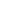 Данная анкета заполняется родителями.
Инструкция. Внимательно посмотрите, какое из нижеприведенных утверждений больше всего относится к вашему ребенку. Подчеркните его.

1. Общение
• Когда моему ребенку хочется выразить свои мысли, он пользуется простыми фразами (3).
• Мой ребенок неправильно произносит некоторые звуки и слова (3).
• Мой ребенок редко сам вызывается отвечать (3).
• Мой ребенок правильно использует глагольное время (С).
• Моему ребенку нравится разговаривать со взрослыми (С).
• Мой ребенок любит сочинять и рассказывать вымышленные истории (С).
• Мой ребенок говорит короткими, прямыми фразами (Д).
• Мой ребенок невнятно произносит некоторые звуки (Д).
• Мой ребенок может рассказывать что-нибудь непоследовательно (Д).

2. Любимые игрушки и занятия
• Моему ребенку нравятся калькуляторы и компьютеры (3).
• Моему ребенку нравится рукоделие и моделирование (3).
• Мой ребенок любит читать вслух, и ему нравится, когда ему читают (С).
• Моему ребенку нравится придумывать игры (С).
• Моему ребенку нравится заниматься спортом и играть в подвижные игры (Д).
• Мой ребенок любит кататься на велосипеде и ходить в походы (Д).
• Мой ребенок любит ухаживать за домашними животными (Д).

3. Микромоторика
• Мой ребенок правильно выводит буквы, точно в границах строки (3).
• Для письменных работ моего ребенка характерна аккуратность (3).
• Моему ребенку особенно нравится раскрашивание (3).
• Мой ребенок аккуратно пишет печатными буквами (С).
• Мой ребенок диктует или читает самому себе во время занятий (С).
• Мой ребенок часто просит помочь при выполнении творческих заданий (С).
• Моему ребенку трудно писать на разлинованной бумаге (Д).
• Мой ребенок путает порядок букв и слов (Д).
• Мой ребенок сильно нажимает на карандаш или кисточку (Д).

4. Навыки поведения в коллективе
• Мой ребенок чувствует себя одиноко в группе детей (3).
• Мой ребенок редко сам заводит разговор, он отвечает, когда его спрашивают (3).
• Индивидуальные занятия нравятся моему ребенку больше, чем групповые (3).
• Мой ребенок очень разговорчив (С).
• Мой ребенок обычно первым начинает разговор (С).
• Моему ребенку часто делают замечания за то, что он слишком много говорит на уроках (С).
• Мой ребенок более общителен на игровой площадке (Д).
• Моему ребенку легче выражать мысли с помощью жестов (Д).
• Мой ребенок выступает в роли лидера на игровой площадке (Д).

5. Память
• Мой ребенок запоминает то, что видит (3).
• Мой ребенок читает, вспоминая значение слов (3).
• Мой ребенок легко усваивает математические правила (С).
• Мой ребенок читает, узнавая слова по их звучанию (С).
• Моему ребенку нелегко вспомнить то, что он видел и слышал (Д).
• Моему ребенку нужна помощь, чтобы научиться читать (Д).

6. В школе
• Мой ребенок аккуратно одевается (3).
• Мой ребенок отвлекается, обращая внимание на цвета и движущиеся предметы (3).
• Мой ребенок следит за порядком на своем рабочем месте (3 .
• Внешний вид моего ребенка ни аккуратный, ни чрезмерно опрятный (С).
• Мой ребенок легко отвлекается на звуки и голоса (С).
• Мой ребенок ведет дискуссии и часто сам вызывается отвечать (С .
• Мой ребенок часто выглядит довольно неопрятно (Д).
• Мой ребенок чрезмерно активен и часто отвлекается (Д).
• Моему ребенку трудно усидеть на своем вместе (Д).
Каждый ответ соотносится с определенным способом познания, на что указывает буква в скобках после каждого варианта ответа:
3 — «зритель» или визуал
С — «слушатель» или аудиал
Д — «деятель» или кинестетик
Скорее всего, ответы будут сосредоточены в одной или двух колонках. Преобладание ответов по какому-либо варианту будет указывать, каким способом познания преимущественно пользуется ребенок. 
По материалам книги Е. И. Шапиро «Как пробудить у ребенка интерес к учёбе»